MEDIA RELEASE AND WAIVER FORMAs part of its summer swimming activities, the BC Summer Swimming Association (“BCSSA”), the [Insert Name of Region] (the “Region”) and the [Insert Name of Club] (the “Club”) often publish photographs, videos, and interviews of BCSSA athletes in their respective promotional materials and on their respective websites. In addition, the BCSSA, the Region and the Club often receive requests from local and provincial media sources to provide basic personal information about BCSSA athletes for inclusion in publications. As such activities generally involve the disclosure of BCSSA athletes’ personal information, the BCSSA, the Region, and the Club hereby request your consent to the following activities: The taking of photographs, videos or interviews of BCSSA athletes to be published in print, electronically or otherwise by the BCSSA, the Region or the Club in their promotional materials, (including but not limited to brochures, bulletins, programs, flyers, etc.), on their respective websites and in provincial and local media sources (newspapers, websites, etc.); and The disclosure to provincial and local media sources of BCSSA athletes first and last names, gender, age, hometown, enrollment in swimming activities, swimming results and swimming achievements to be published alongside or independently of the photographs, videos or interviews of BCSSA athletes discussed above (collectively, the “Activities”).While BCSSA, the Region and the Club are seeking consent and release in relation to the above Activities, consent is not required with respect to publicly available information such as information, photos and videos collected by observation at a public sporting event. Neither BCSSA, the Region nor the Club may restrict such activity at public events. I have read the above and:	CONSENT to BCSSA, the Region and the Club collecting and using the personal information of the athlete named below for the Activities and RELEASE BCSSA, the Region, the Club, their respective directors, officers, employees or their agents from any and all liabilities arising from or in any way connected to the Activities. 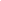 	DO NOT CONSENT to BCSSA, the Region and the Club collecting and using the personal information of the athlete named below for the Activities and DO NOT RELEASE BCSSA, the Region, the Club, their respective directors, officers, employees or their agents from any and all liabilities arising from or in any way connected to the Activities.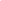 _____________________________________
Athlete Signature (if 13 years and older)____________________________________
Parent Signature (required unless athlete is 19 or over)______________________________________
Print Name____________________________________
Print Name______________________________________
Date____________________________________
Date______________________________________
Name of Athlete